T.C.MENDERES KAYMAKAMLIĞIKÜNER KÖYÜ ŞEHİT BİNBAŞI ERCANİLKOKULU MÜDÜRLÜĞÜ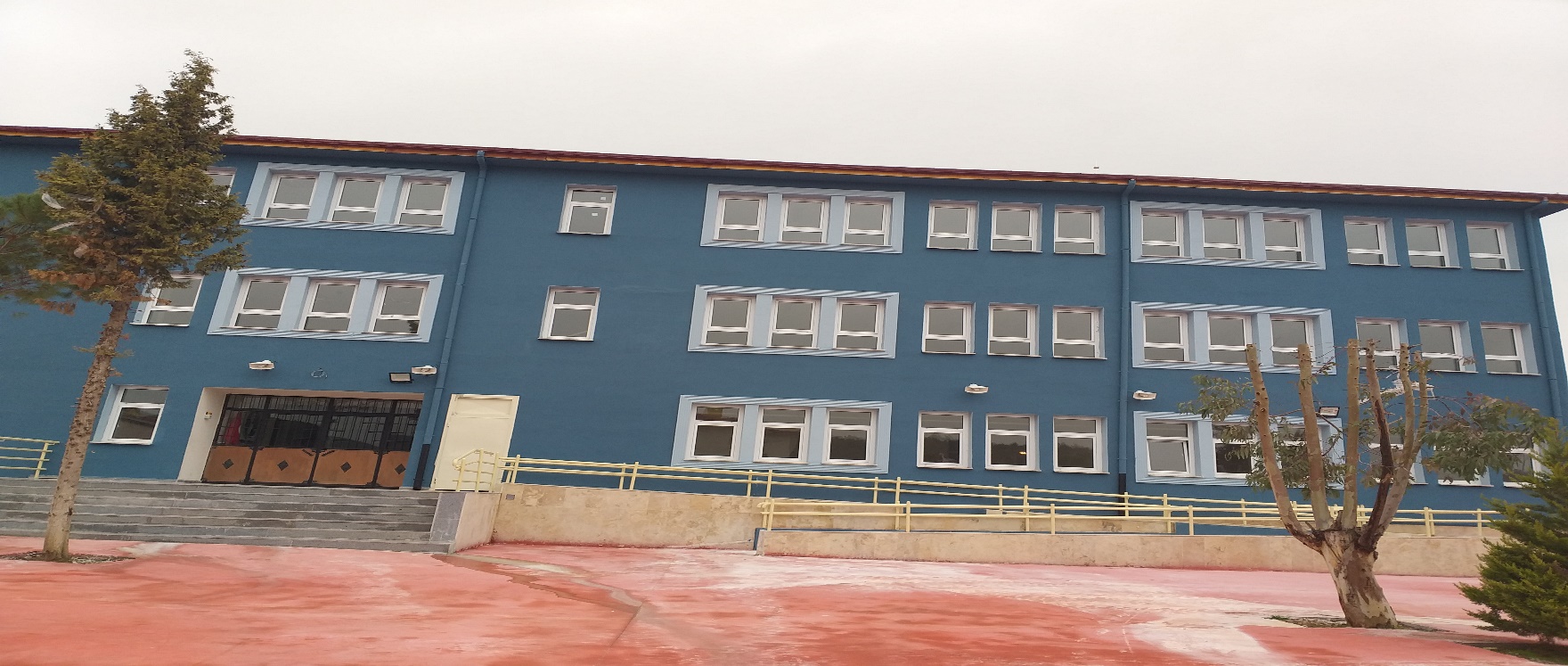 2019-2023 STRATEJİK PLANI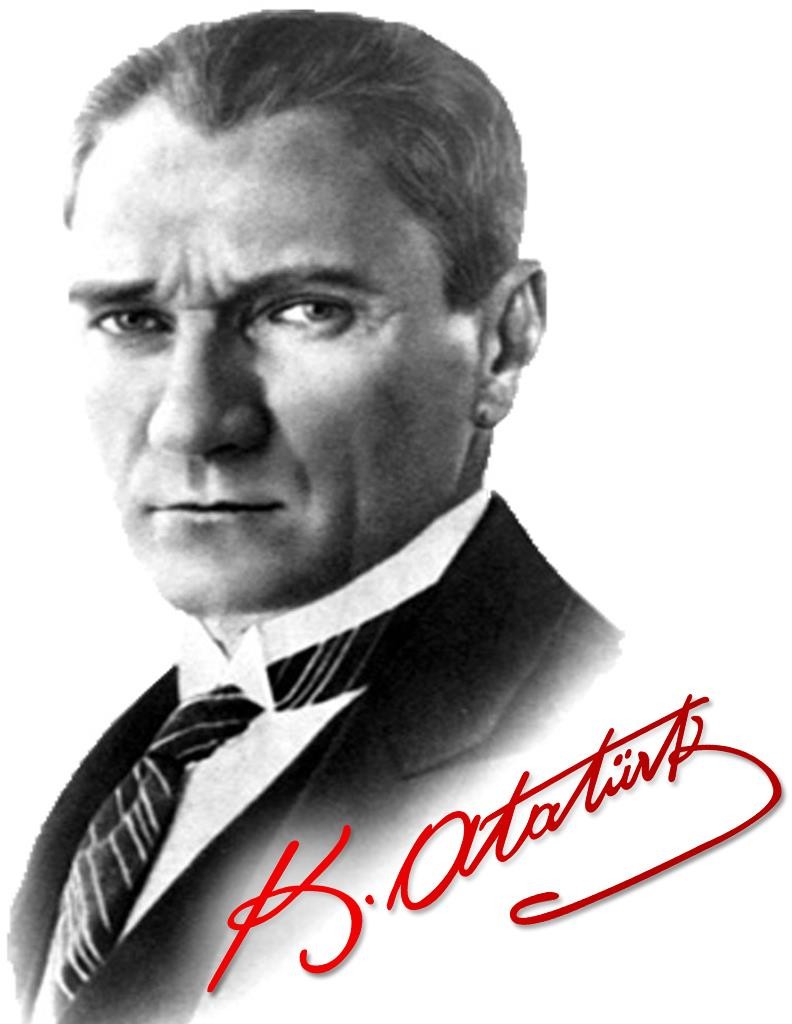 		“Çalışmadan, yorulmadan, üretmeden, rahat yaşamak isteyen toplumlar, önce haysiyetlerini, sonra hürriyetlerini ve daha sonrada istiklal ve istikballerini kaybederler”.Mustafa Kemal ATATÜRK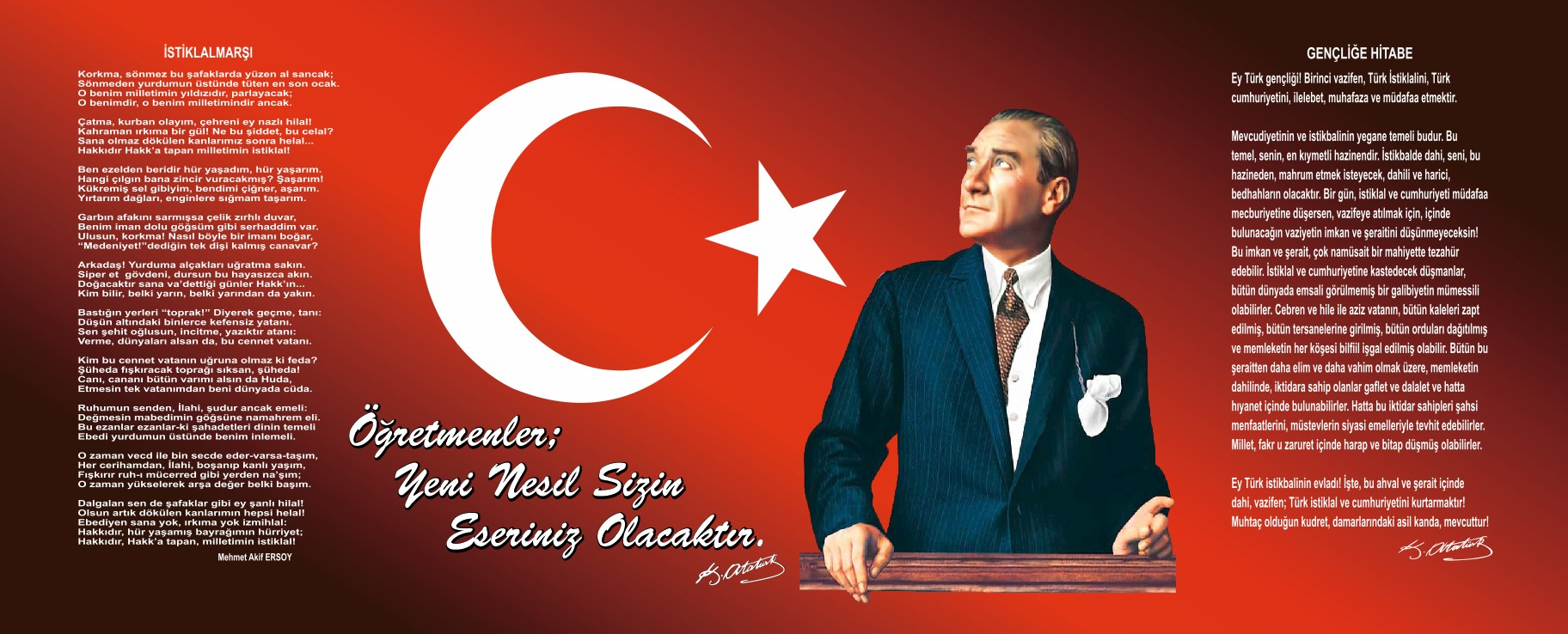 SUNUŞ                                                                                                                                                          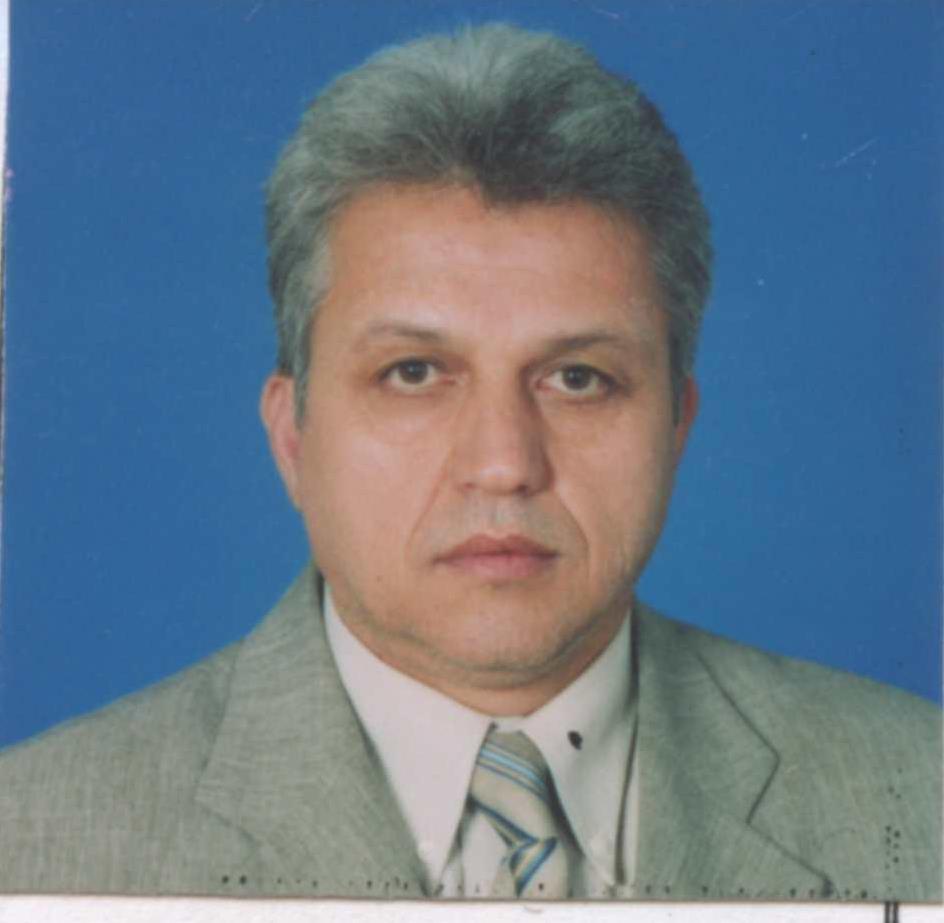 Çağımız dünyasında her alanda yaşanan hızlı gelişmelere paralel olarak eğitimin amaçlarında, yöntemlerinde ve işlevlerinde de değişimin olması vazgeçilmez, ertelenmez ve kaçınılmaz bir zorunluluk haline gelmiştir. Eğitimin her safhasında sürekli gelişime açık, nitelikli insan yetiştirme hedefine ulaşılabilmesi; belli bir planlamayı gerektirmektedir.Milli Eğitim Bakanlığı birimlerinin hazırlamış olduğu stratejik planlama ile izlenebilir, ölçülebilir ve geliştirilebilir çalışmaların uygulamaya konulması daha da mümkün hale gelecektir. Eğitim sisteminde planlı şekilde gerçekleştirilecek atılımlar; ülke bazında planlı bir gelişmenin ve başarmanın da yolunu açacaktır.Eğitim ve öğretim alanında mevcut değerlerimizin bilgisel kazanımlarla kaynaştırılması; ülkemizin ekonomik, sosyal, kültürel yönlerden gelişimine önemli ölçüde katkı sağlayacağı inancını taşımaktayız. Stratejik planlama, kamu kurumlarının varlığını daha etkili bir biçimde sürdürebilmesi ve kamu yönetiminin daha etkin, verimli, değişim ve yeniliklere açık bir yapıya kavuşturulabilmesi için temel bir araç niteliği taşımaktadır.Bu anlamda, 2019-2023 dönemi stratejik planının; belirlenmiş aksaklıkların çözüme kavuşturulmasını ve çağdaş eğitim ve öğretim uygulamalarının bilimsel yönleriyle başarıyla yürütülmesini sağlayacağı inancını taşımaktayız. Bu çalışmayı planlı kalkınmanın bir gereği olarak görüyor; planın hazırlanmasında emeği geçen tüm paydaşlara teşekkür ediyor, İlçemiz, İlimiz ve Ülkemiz eğitim sistemine hayırlı olmasını diliyorum.                                                                                                                                                                                       Ender AKBAŞ                                                                                                                                                   Okul MüdürüİçindekilerBÖLÜM I: GİRİŞ ve PLAN HAZIRLIK SÜRECİ5018 sayılı Kamu Mali Yönetimi ve Kontrol Kanunu, bütçe kaynaklarının etkili, ekonomik, verimli ve hesap verebilir şekilde kullanılması gerektiğini ilke edinmiştir.Stratejik plan, bilindiği üzere 5018 sayılı Kanun içerisinde yer alan en önemli alanlardan biridir. Bu planlar aracılığıyla, kurumların beş yıllık misyon ve vizyonları ile amaç, hedef ve faaliyetlerine ilişkin farkındalık oluşmaktadır.Stratejik Planlama Ekibi ve Strateji Geliştirme Kurulu ile birlikte birimlerde oluşturulan Birim Stratejik Plan Hazırlık Ekipleri ve dış paydaşlar da planlama çalışmalarına dâhil edilmek suretiyle geniş kapsamlı bir çalışma grubu oluşturulmuş ve bu sayede kurum kültürü açısından bir kalite standardı yakalanmıştır.Küner Şehit Binbaşı Ercan İlkokulu Müdürlüğü 2019-2023 dönemini kapsayan stratejik plan çalışmalarında misyon, vizyon, amaç, hedef ve faaliyetlerini belirleyerek stratejik planlamasını oluşturmuştur.STRATEJİK PLAN ÜST KURULUBÖLÜM II: DURUM ANALİZİDurum analizi bölümünde okulumuzun mevcut durumu ortaya konularak neredeyiz sorusuna yanıt bulunmaya çalışılmıştır. Bu kapsamda okulumuzun kısa tanıtımı, okul künyesi ve temel istatistikleri, paydaş analizi ve görüşleri ile okulumuzun Güçlü Zayıf Fırsat ve Tehditlerinin (GZFT) ele alındığı analize yer verilmiştir.TARİHSEL GELİŞİMKüner Şehit Binbaşı Ercan İlkokulu, eğitim öğretim faaliyetlerine 1945 yılında 1 derslik, 1 idareci odası ile ikili öğretim şeklinde hizmet vermeye başlamıştır.1958 yılındaki yangında okul kullanılamaz hale gelmiştir. Sonraki eğitim ve öğretim yılına, köylülerden bir şahsın tahsis ettiği binada devam edilmiş, 1960 yılında okul bahçesine Milli Eğitim Bakanlığı tarafından yaptırılan 2 derslik, 1 idareci odası, 1 lojman, 2 adet tuvalet ve depo ile eğitim ve öğretime yeniden başlamıştır. Bu bina halen “B BLOK” olarak kullanılmaktadır. Yeni binanın etrafına köylülerin imece usulü çalışmalarıyla ihata duvarı çekilerek okul çevre düzenlemesi sağlanmıştır.1969-1970 Eğitim Öğretim yılında derslik sayısı yetersiz kalınca Milli Eğitim Bakanlığı tarafından 1 derslik, 1 araç-gereç odası ve 1 lojman ilave edilmiş olup bu bina da günümüzde “C BLOK”  olarak kullanılmaktadır. Okulumuz 27.03.1975 tarih ve 700.19.90914 sayılı valilik onayı ile 21 Temmuz 1974 tarihinde yeni bir isim olarak; Kıbrıs Barış Harekâtında şehit düşen “Hava Pilotu Binbaşı Fehmi Ercan’ın adını almış ve “Küner Şehit Binbaşı Ercan İlkokulu” olarak bundan sonraki eğitim ve öğretim yılına bu isimle devam etmiştir.Temizlik işleri köy halkı tarafından okulun bahçesine açılan kuyudan sağlanmıştır. Okulumuzun içme suyu ihtiyacı ise yine köy halkının katkılarıyla 1995 yılında şehir şebeke suyuna bağlanarak çözümlenmiştir.Okulumuzda 2 Temmuz 1997 tarihinde çıkan yangın sonucu iki derslik, bir lojman ve öğretmenler odası tamamen kullanılmaz hale gelmiştir. Bu sebeple eğitim öğretimi aksatmamak için ikili öğretim sistemine geçilmiştir. Yangında zarar gören ahşap çatılı bina 04.11.1997 tarihinde milli eğitim bakanlığı tarafından yaptırılarak normal eğitim ve öğretime geçilmiştir.1997-1998 eğitim öğretim yılında 4306 sayılı yasa ile zorunlu eğitim sekiz yıla çıkarılınca okulumuzun adı “Küner Köyü Şehit Binbaşı Ercan İlköğretim Okulu” olarak değiştirilmiştir.1998 yılında Milli Eğitim Müdürlüğü tarafından üç derslik, bir öğrenci ve bir de öğretmenler tuvaleti, köy halkı tarafından iki depo daha yapılmış olup, bu bina “D Blok” olarak hizmet vermiş 2018 yılında ilkokul binası yerine yapılmıştır.1998-1999 eğitim ve öğretim yılından itibaren 6. 7 ve 8. Sınıflar için öğrenci kayıtlarının yapılmasına başlanmış, ayrıca 08.09.1998 tarih ve 310/11174 sayılı valilik onayı ile anasınıfı açılmıştır.2018 yılında ilkokul binası olarak inşaatına başlanan okul binamızın inşaatı tamamlanmış olup, 12 derslik, bir ana sınıfı dersliği 2 idareci odası, bir bilişim teknoloji sınıfı ve bir kütüphane ile 2019-2020 eğitim öğretim yılında hizmete açılmıştır.Okulumuz eğitim - öğretim faaliyetlerine başladığı ilk günden bu yana çağdaş eğitim- öğretim gerekleri; uygun fiziksel mekânların temini, eğitim - öğretim araç ve gereçlerinin sağlanması, eğitim - öğretim ve yönetim süreç standartlarının belirlenmesi ve en güzel şekilde yürütülmesi konusunda örnek teşkil etme yolunda güzel adımlar atmaktadır.“Eğitimdir ki, bir milleti ya özgür, bağımsız, sanlı, yüksek bir topluluk halinde yasatır; ya da esaret ve sefalete terk eder.”											                              K.AtatürkOKULUN MEVCUT DURUMU: TEMEL İSTATİSTİKLEROKUL KÜNYESİOkulumuzun temel girdilerine ilişkin bilgiler altta yer alan okul künyesine ilişkin tabloda yer almaktadır.Temel Bilgiler Tablosu- Okul Künyesi ÇALIŞAN BİLGİLERİOkulumuzun çalışanlarına ilişkin bilgiler altta yer alan tabloda belirtilmiştir.Çalışan Bilgileri Tablosu*OKULUMUZ BİNA VE ALANLARI	Okulumuzun binası ile açık ve kapalı alanlarına ilişkin temel bilgiler altta yer almaktadır.Okul Yerleşkesine İlişkin Bilgiler SINIF VE ÖĞRENCİ BİLGİLERİ	Okulumuzda yer alan sınıfların öğrenci sayıları alttaki tabloda verilmiştir.*Sınıf sayısına göre istenildiği kadar satır eklenebilir.“Ülkemizi gerçek hedefe, gerçek mutluluğa kavuşturmak için iki orduya ihtiyaç vardır: Biri vatanımızı kurtaran asker ordusu, diğeri ulusumuzun geleceğini yoğuran irfan (bilim, kültür) ordusudur.”																			 AtatürkDONANIM VE TEKNOLOJİK KAYNAKLARIMIZTeknolojik kaynaklar başta olmak üzere okulumuzda bulunan çalışır durumdaki donanım malzemesine ilişkin bilgiye alttaki tabloda yer verilmiştir.Teknolojik Kaynaklar TablosuGELİR VE GİDER BİLGİSİOkulumuzun genel bütçe ödenekleri, okul aile birliği gelirleri ve diğer katkılarda dâhil olmak üzere gelir ve giderlerine ilişkin son iki yıl gerçekleşme bilgileri alttaki tabloda verilmiştir.“En önemli ve feyizli görevlerimiz, milli eğitim işleridir. Milli eğitim işlerinde mutlaka muzaffer olmak lazımdır. Bir milletin gerçek kurtuluşu ancak bu suretler olur.” 																	(Atatürk)PAYDAŞ ANALİZİKurumumuzun temel paydaşları öğrenci, veli ve öğretmen olmakla birlikte eğitimin dışsal etkisi nedeniyle okul çevresinde etkileşim içinde olunan geniş bir paydaş kitlesi bulunmaktadır. Paydaşlarımızın görüşleri anket, toplantı, dilek ve istek kutuları, elektronik ortamda iletilen önerilerde dâhil olmak üzere çeşitli yöntemlerle sürekli olarak alınmaktadır.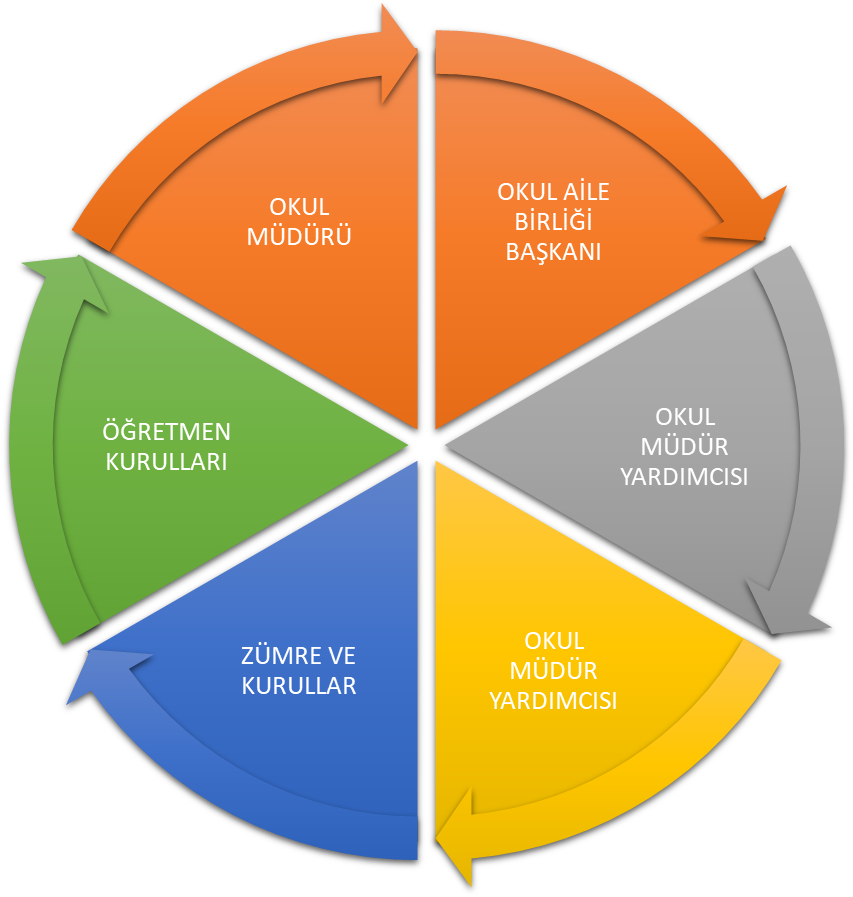 Paydaş anketlerine ilişkin ortaya çıkan temel sonuçlara altta yer verilmiştir * : Öğrenci Anketi Sonuçları:Öğrencilerin öğretmen ve okul idaresi ile iletişim kurmaları iyidir.Rehber öğretmen ihtiyacı var.Öğrencilerin görüşleri alınıyor.Konuların özelliklerine göre araç gereç kullanımı yetersiz.Öğretmen Anketi Sonuçları:Okulda kararlar ortak alınır.Çalışanlar arasında iletişim iyidir.Öğretmenlerin çoğunluğu okul çalışma ortamından memnundur.Okul araç gereç donanımı yönünden yetersizdir.Veli Anketi Sonuçları:Okul iaresi ve öğretmenleriyle rahat bir iletişim kurulamıyor.Okul çalışmalarından zamanında haberdar olunuyor.İstek ve ihtiyaçların dikkate alınmasında sıkıntılar yaşanıyor. Öğrenci velilerinin görüşleri dikkate alınmıyor.Okul donanım ve fiziksel açıdan yetersiz.Sanatsal ve kültürel faaliyetler yeterli değil.GZFT (Güçlü, Zayıf, Fırsat, Tehdit) Analizi *Okulumuzun temel istatistiklerinde verilen okul künyesi, çalışan bilgileri, bina bilgileri, teknolojik kaynak bilgileri ve gelir gider bilgileri ile paydaş anketleri sonucunda ortaya çıkan sorun ve gelişime açık alanlar iç ve dış faktör olarak değerlendirilerek GZFT tablosunda belirtilmiştir. Dolayısıyla olguyu belirten istatistikler ile algıyı ölçen anketlerden çıkan sonuçlar tek bir analizde birleştirilmiştir.Kurumun güçlü ve zayıf yönleri donanım, malzeme, çalışan, iş yapma becerisi, kurumsal iletişim gibi çok çeşitli alanlarda kendisinden kaynaklı olan güçlülükleri ve zayıflıkları ifade etmektedir ve ayrımda temel olarak okul müdürü/müdürlüğü kapsamından bakılarak iç faktör ve dış faktör ayrımı yapılmıştır. “Eğitim, gerçeklerin öğretilmesi değildir. Düşünmek için aklın eğitilmesidir.” 														 Albert EinsteinİÇSEL FAKTÖRLER *Güçlü YönlerZayıf YönlerDIŞSAL FAKTÖRLERFırsatlarTehditler GELİŞİM VE SORUN ALANLARIGelişim ve sorun alanları analizi ile GZFT analizi sonucunda ortaya çıkan sonuçların planın geleceğe yönelim bölümü ile ilişkilendirilmesi ve buradan hareketle hedef, gösterge ve eylemlerin belirlenmesi sağlanmaktadır. Gelişim ve sorun alanları ayrımında eğitim ve öğretim faaliyetlerine ilişkin üç temel tema olan Eğitime Erişim, Eğitimde Kalite ve kurumsal Kapasite kullanılmıştır. Eğitime erişim, öğrencinin eğitim faaliyetine erişmesi ve tamamlamasına ilişkin süreçleri; Eğitimde kalite, öğrencinin akademik başarısı, sosyal ve bilişsel gelişimi ve istihdamı da dâhil olmak üzere eğitim ve öğretim sürecinin hayata hazırlama evresini; Kurumsal kapasite ise kurumsal yapı, kurum kültürü, donanım, bina gibi eğitim ve öğretim sürecine destek mahiyetinde olan kapasiteyi belirtmektedir.Gelişim ve sorun alanlarına ilişkin GZFT analizinden yola çıkılarak saptamalar yapılırken yukarıdaki tabloda yer alan ayrımda belirtilen temel sorun alanlarına dikkat edilmesi gerekmektedir.GELİŞİM VE SORUN ALANLARIMIZ“Dünyayı değiştirmek için kullanabileceğiniz en güçlü silah eğitimdir.” Nelson MandelaBÖLÜM III: MİSYON, VİZYON VE TEMEL DEĞERLEROkul Müdürlüğümüzün Misyon, vizyon, temel ilke ve değerlerinin oluşturulması kapsamında öğretmenlerimiz, öğrencilerimiz, velilerimiz, çalışanlarımız ve diğer paydaşlarımızdan alınan görüşler, sonucunda stratejik plan hazırlama ekibi tarafından oluşturulan Misyon, Vizyon, Temel Değerler; Okulumuz üst kurulana sunulmuş ve üst kurul tarafından onaylanmıştır.VİZYONUMUZBÖLÜM IV: AMAÇ, HEDEF VE EYLEMLERAçıklama: Amaç, hedef, gösterge ve eylem kurgusu amaç Sayfa 16-17 da yer alan Gelişim Alanlarına göre yapılacaktır.Altta erişim, kalite ve kapasite amaçlarına ilişkin örnek amaç, hedef ve göstergeler verilmiştir.Erişim başlığında eylemlere ilişkin örneğe yer verilmiştir.TEMA I: EĞİTİM VE ÖĞRETİME ERİŞİMEğitim ve öğretime erişim okullaşma ve okul terki, devam ve devamsızlık, okula uyum ve oryantasyon, özel eğitime ihtiyaç duyan bireylerin eğitime erişimi, yabancı öğrencilerin eğitime erişimi ve hayat boyu öğrenme kapsamında yürütülen faaliyetlerin ele alındığı temadır.Stratejik Amaç 1: Kayıt bölgemizde yer alan çocukların okullaşma oranlarını artıran, öğrencilerin uyum ve devamsızlık sorunlarını gideren etkin bir yönetim yapısı kurulacaktır.   Stratejik Hedef 1.1.  Kayıt bölgemizde yer alan çocukların okullaşma oranları artırılacak ve öğrencilerin uyum ve devamsızlık sorunları da giderilecektir. *** Performans Göstergeleri Eylemler*TEMA II: EĞİTİM VE ÖĞRETİMDE KALİTENİN ARTIRILMASIEğitim ve öğretimde kalitenin artırılması başlığı esas olarak eğitim ve öğretim faaliyetinin hayata hazırlama işlevinde yapılacak çalışmaları kapsamaktadır. Bu tema altında akademik başarı, sınav kaygıları, sınıfta kalma, ders başarıları ve kazanımları, disiplin sorunları, öğrencilerin bilimsel, sanatsal, kültürel ve sportif faaliyetleri ile istihdam ve meslek edindirmeye yönelik rehberlik ve diğer mesleki faaliyetler yer almaktadır. Stratejik Amaç 2: Öğrencilerimizin gelişmiş dünyaya uyum sağlayacak şekilde donanımlı bireyler olabilmesi için eğitim ve öğretimde kalite artırılacaktır.Stratejik Hedef 2.1.  Öğrenme kazanımlarını takip eden ve velileri de sürece dâhil eden bir yönetim anlayışı ile öğrencilerimizin akademik başarıları ve sosyal faaliyetlere etkin katılımı artırılacaktır.(Akademik başarı altında: ders başarıları, kazanım takibi, üst öğrenime geçiş başarı ve durumları, karşılaştırmalı sınavlar, sınav kaygıları gibi akademik başarıyı takip eden ve ölçen göstergeler,Sosyal faaliyetlere etkin katılım altında: sanatsal, kültürel, bilimsel ve sportif faaliyetlerin sayısı, katılım oranları, bu faaliyetler için ayrılan alanlar, ders dışı etkinliklere katılım takibi vb  ele alınacaktır.)PERFORMANS GÖSTERGELERİEYLEMLERStratejik Hedef 2.2.  Etkin bir rehberlik anlayışıyla, öğrencilerimizi ilgi ve becerileriyle orantılı bir şekilde üst öğrenime veya istihdama hazır hale getiren daha kaliteli bir kurum yapısına geçilecektir. (Üst öğrenime hazır: Mesleki rehberlik faaliyetleri, tercih kılavuzluğu, yetiştirme kursları, sınav kaygısı vb,İstihdama Hazır: Kariyer günleri, staj ve işyeri uygulamaları, ders dışı meslek kursları vb ele alınacaktır.)PERFORMANS GÖSTERGELERİEYLEMLER“Bir topluluk ulus olabilmek için mutlaka eğiticilere, öğretmenlere muhtaçtır. Onlardır ki, toplumun gerçek bir ulus haline getirirler.” 																		AtatürkTEMA III: KURUMSAL KAPASİTEStratejik Amaç 3: Eğitim ve öğretim faaliyetlerinin daha nitelikli olarak verilebilmesi için okulumuzun kurumsal kapasitesi güçlendirilecektir. Stratejik Hedef 3.1.  (Kurumsal İletişim, Kurumsal Yönetim, Bina ve Yerleşke, Donanım, Temizlik, Hijyen, İş Güvenliği, Okul Güvenliği, Taşıma ve servis vb konuları ele alınacaktır.)PERFORMANS GÖSTERGELERİEYLEMLERV. BÖLÜM: MALİYETLENDİRME2019-2023 Stratejik Planı Faaliyet/Proje Maliyetlendirme TablosuVI. BÖLÜM: İZLEME VE DEĞERLENDİRMEOkulumuz Stratejik Planı izleme ve değerlendirme çalışmalarında 5 yıllık Stratejik Planın izlenmesi ve 1 yıllık gelişim planın izlenmesi olarak ikili bir ayrıma gidilecektir. Stratejik planın izlenmesinde 6 aylık dönemlerde izleme yapılacak denetim birimleri, il ve ilçe millî eğitim müdürlüğü ve Bakanlık denetim ve kontrollerine hazır halde tutulacaktır.Yıllık planın uygulanmasında yürütme ekipleri ve eylem sorumlularıyla aylık ilerleme toplantıları yapılacaktır. Toplantıda bir önceki ayda yapılanlar ve bir sonraki ayda yapılacaklar görüşülüp karara bağlanacaktır. EKLER: Öğretmen, öğrenci ve veli anket örnekleri klasör ekinde olup okullarınızda uygulanarak sonuçlarından paydaş analizi bölümü ve sorun alanlarının belirlenmesinde yararlanabilirsiniz.Üst Kurul BilgileriÜst Kurul BilgileriEkip BilgileriEkip BilgileriAdı SoyadıUnvanıAdı SoyadıUnvanıEnder AKBAŞMüdürMustafa KEÇELİOĞLUMüdür YardımcısıMustafa KEÇELİOĞLUMüdür YardımcısıGürkan KAYAÖğretmenSerap ALPÖğretmenTuğba ARABACIÖğretmenBahattin PINAROkul-Aile Birliği Baş.Aysun KÜÇÇÜLÜVeliAhmet ALKANÜyeNevzat KOÇHANVeliİli: İZMİRİli: İZMİRİli: İZMİRİli: İZMİRİlçesi: Menderesİlçesi: Menderesİlçesi: Menderesİlçesi: MenderesAdres: Küner Mahallesi Küme Evleri N:89Küner Mahallesi Küme Evleri N:89Küner Mahallesi Küme Evleri N:89Coğrafi Konum (link)*:Coğrafi Konum (link)*:http://kunerilkokulu.meb.k12.tr/tema/harita.phphttp://kunerilkokulu.meb.k12.tr/tema/harita.phpTelefon Numarası: 0 232 784 72 230 232 784 72 230 232 784 72 23Faks Numarası:Faks Numarası:--e- Posta Adresi:727514@meb.k12.tr727514@meb.k12.tr727514@meb.k12.trWeb sayfası adresi:Web sayfası adresi:http://kunerilkokulu.meb.k12.tr/http://kunerilkokulu.meb.k12.tr/Kurum Kodu:727514727514727514Öğretim Şekli:Öğretim Şekli:Tam Gün ( 08:55-14:35 )-(Tam Gün/İkili Eğitim)Tam Gün ( 08:55-14:35 )-(Tam Gün/İkili Eğitim)Okulun Hizmete Giriş Tarihi : 1945Okulun Hizmete Giriş Tarihi : 1945Okulun Hizmete Giriş Tarihi : 1945Okulun Hizmete Giriş Tarihi : 1945Toplam Çalışan Sayısı *Toplam Çalışan Sayısı *1616Öğrenci Sayısı:Kız9898Öğretmen SayısıKadın99Öğrenci Sayısı:Erkek106106Öğretmen SayısıErkek33Öğrenci Sayısı:Toplam204204Öğretmen SayısıToplam1212Derslik Başına Düşen Öğrenci SayısıDerslik Başına Düşen Öğrenci SayısıDerslik Başına Düşen Öğrenci Sayısı:20,4Şube Başına Düşen Öğrenci SayısıŞube Başına Düşen Öğrenci SayısıŞube Başına Düşen Öğrenci Sayısı:20,4Öğretmen Başına Düşen Öğrenci SayısıÖğretmen Başına Düşen Öğrenci SayısıÖğretmen Başına Düşen Öğrenci Sayısı:20,4Şube Başına 30’dan Fazla Öğrencisi Olan Şube SayısıŞube Başına 30’dan Fazla Öğrencisi Olan Şube SayısıŞube Başına 30’dan Fazla Öğrencisi Olan Şube Sayısı:***Öğrenci Başına Düşen Toplam Gider Miktarı*Öğrenci Başına Düşen Toplam Gider Miktarı*Öğrenci Başına Düşen Toplam Gider Miktarı*115,98 TLÖğretmenlerin Kurumdaki Ortalama Görev SüresiÖğretmenlerin Kurumdaki Ortalama Görev SüresiÖğretmenlerin Kurumdaki Ortalama Görev Süresi8Unvan*ErkekKadınToplamOkul Müdürü ve Müdür Yardımcısı22Sınıf Öğretmeni3811Branş Öğretmeni11Rehber Öğretmenİdari PersonelYardımcı Personel22Güvenlik PersoneliToplam Çalışan Sayıları51116Okul Bölümleri *Okul Bölümleri *Özel AlanlarVarYokOkul Kat Sayısı3Çok Amaçlı SalonXDerslik Sayısı12Çok Amaçlı SahaXDerslik Alanları (m2)50KütüphaneXKullanılan Derslik Sayısı11Fen LaboratuvarıXŞube Sayısı11Bilgisayar LaboratuvarıXİdari Odaların Alanı (m2)28İş AtölyesiXÖğretmenler Odası (m2)65Beceri AtölyesiXOkul Oturum Alanı (m2)523PansiyonXOkul Bahçesi (Açık Alan)(m2)1900Okul Kapalı Alan (m2)1569Sanatsal, bilimsel ve sportif amaçlı toplam alan (m2)-Kantin (m2)-Tuvalet Sayısı18Diğer (………….)SINIFIKızErkekToplamSINIFIKızErkekToplamANASINIFI1621371.SINIFLAR2127482.SINIFLAR1717343.SINIFLAR2414384.SINIFLAR202747Akıllı Tahta Sayısı0TV Sayısı2Masaüstü Bilgisayar Sayısı3Yazıcı Sayısı3Taşınabilir Bilgisayar Sayısı2Fotokopi Makinası Sayısı2Projeksiyon Sayısı8İnternet Bağlantı Hızı8 MbitYıllarGelir MiktarıGider Miktarı20166.088,704.255,4520175.195,252.644,4020189.277,855.685,25201924.810,0023.660,00ÖğrencilerÇalışkan, araştırmacı, saygılı ve sorumluluk sahibiÇalışanlarGenç ve sağlıklı sorumluluklarının bilincinde olan kişilerVelilerMaddi olanakları iyi okuma düzeyleri yüksekBina ve YerleşkeBütün merkezlere yakınDonanımİhtiyacı görüyorBütçeOkul aile birliği gelirleri ve yardımlarYönetim SüreçleriYöneten ve yönetilenler açısından herhangi bir sorun yaşanmamaktadır.İletişim SüreçleriHer hangi bir sorun yaşanmadan süreç işlemektedir.Bina ve YerleşkeMüstakil yeni bir binasının olmasıÖğrencilerEksik bilgilerin tamamlanmasında yardım edebilecek kaynaklar yokÇalışanlarKaliteyi arttırmaya yönelik ödül vb. güdüleyiciler zayıf.Okulumuzda rehber öğretmenin olmamasıVelilerMaddi yönden sıkıntı çekilmediğinden eğitime gereken önem verilmiyor.DonanımAkıllı tahta uygulamasının olmamasıBütçeİhtiyaçların giderilmesinde çok yetersiz kalınmasıYönetim SüreçleriKişisel düşüncelerdeki farklılıklardan dolayı isteksizlikİletişim SüreçleriKişisel düşüncelerdeki farklılıklardan dolayı iletişimde kopmalarPolitikEğitim ve öğretime yönelik talebin giderek artmasıEkonomikMerkezi yönetim bütçesinden eğitime ayrılan payın yüksek olmasıSosyolojikKayıt çevremizde genç nüfusun fazla olmasıTeknolojikBilişim ve teknolojideki gelişmeler ve kullanılabilirliğinin artmasıMevzuat-YasalEğitimin yaygınlaştırılması ve yararlandırılmasındaki yasal kolaylıklarEkolojikOkulumuzun bulunduğu yerin uygunluğu (merkezi ve ulaşım açısından) PolitikSürekli değişen eğitim politikalarıEkonomikDüşük gelir veya eğitime gereken önemin verilmemesi nedeniyle eğitime verilen desteğin yetersiz olmasıSosyolojikSürekli göç alması sebebiyle sosyo-ekonomik ve eğitim yönünden düşük ebeveynlerin varlığıTeknolojikBireylerde oluşan teknoloji bağımlılığıMevzuat-YasalOkul öncesi eğitimin taşımalı eğitim kapsamına alınmamasıEkolojikMeslek sahibi insanlarla öğrenci ve veliler arasında birbirlerini olumlu yönde etkileyebilecek diyalog ve iletişimin olmamasıEğitime ErişimEğitimde KaliteKurumsal KapasiteOkullaşma OranıAkademik BaşarıKurumsal İletişimOkula Devam/ DevamsızlıkSosyal, Kültürel ve Fiziksel GelişimKurumsal YönetimOkula Uyum, OryantasyonSınıf TekrarıBina ve YerleşkeÖzel Eğitime İhtiyaç Duyan Bireylerİstihdam Edilebilirlik ve YönlendirmeDonanımYabancı ÖğrencilerÖğretim YöntemleriTemizlik, HijyenHayatboyu ÖğrenmeDers araç gereçleriİş Güvenliği, Okul GüvenliğiTaşıma ve servis 1.TEMA: EĞİTİM VE ÖĞRETİME ERİŞİM 1.TEMA: EĞİTİM VE ÖĞRETİME ERİŞİM1Kayıt çevremizde eğitim çağındaki bütün bireylerin örgün eğitim kapsamına alınması sağlanmıştır.2Örgün eğitime alınan bütün öğrencilerin devamı sağlanmaktadır.3Okulun ilk açıldığı hafta anasınıfı ve 1. Sınıf öğrencilerine oryantasyon eğitimi verilmektedir.4Özel eğitime ihtiyaç duyan öğrenciler için veli ile işbirliği içerisinde gereken rehberlik verilmektedir.5Göç kapsamında okulumuza kayıt yapılan öğrenciler için oryantasyon ve uyum eğitimi sınıf öğretmeni tarafından yapılmaktadır.6Bü tür öğrencilerin tespiti için öğrenciler ve veliler ile ayrıca mahalle muhtarı ile sürekli iletişim kurulmaktadır.7Okuma yazma bilmeyen öğrenci velileri için okulumuzda istek halinde okuma yazma kursları açılmaktadır.8Farklı alanlarda eğitime ihtiyacı olan veli ve diğer kişiler halk eğitim merkezleri ile diğer eğitim merkezlerine yönlendirilmektedir.9102.TEMA: EĞİTİM VE ÖĞRETİMDE KALİTE2.TEMA: EĞİTİM VE ÖĞRETİMDE KALİTE1Öğrencilerin başarısını arttırmaya yönelik kurs ve çalışmalar yapılmaktadır.2Öğrenciler sınıf veya okul olarak kültürel etkinlik ve gezilere katılmaktadır.3Sınıf tekrarı velilerin isteği dışında yapılmamaktadır.4Öğretmenler dersin ve konunun özelliğine göre çeşitli eğitim ve öğretim metot ve teknikleri uygulamaktadır.5Öğrencilerin sosyal ve kültürel yönden gelişmelerine katkı sağlamak için sürekli etkinliklere ağırlık verilmektedir.6Öğrencilerin öğrenme becerilerini artıracak araç ve gereçler her derste kullanılmaktadır.7İnternet ve bilişim her derste öğretmenler tarafından aktif olarak kullanılmaktadır.893.TEMA: KURUMSAL KAPASİTE3.TEMA: KURUMSAL KAPASİTE1Yöneticiler, öğretmen, öğrenci ve veliler arasında iletiş sorunsuz olarak kurulabilmektedir.2Eğitim paydaşları arasında işbirliğine dayalı katılımcı bir yönetim anlayışı bulunmaktadır.3Şu anda ortak binada ikili olarak devam eden eğitim hizmetimiz yeni binamızın hizmete açılması ile sorunsuz devam edecektir.4Yeni binamızın hizmete girmesi için çalışmalar devam etmektedir.5Temizlik hizmetleri iş-kur tarafından görevlendirilen 2 personel tarafından yürütülmektedir.6Okulumuz temizliğinin daha iyi yapılması için 2 kişiye daha ihtiyaç bulunmaktadır.7Güvenlik ve sağlık konusunda okulumuzda herhangi bir sıkıntı yaşanmamıştır.8Okul güvenliğimiz günlük nöbetçi öğretmenler tarafından sağlanmaktadır.9Okulumuzda taşımalı eğitim kapsamında 37 tane öğrenci eğitim görmektedir.10Bu öğrencilerin devam takibi güvenlikleri vs. İşleri nöbetçi öğretmenler tarafından takip edilmektedir.NoPERFORMANSGÖSTERGESİMevcutMevcutHEDEFHEDEFHEDEFHEDEFHEDEFNoPERFORMANSGÖSTERGESİ2018201920192020202120222023PG.1.1.aKayıt bölgesindeki öğrencilerden okula kayıt yaptıranların oranı (%)100100100100100100100PG.1.1.bİlkokul birinci sınıf öğrencilerinden en az bir yıl okul öncesi eğitim almış olanların oranı (%)(ilkokul)616565728090100PG.1.1.c.Okula yeni başlayan öğrencilerden oryantasyon eğitimine katılanların oranı (%)100100100100100100100PG.1.1.d.Bir eğitim ve öğretim döneminde 20 gün ve üzeri devamsızlık yapan öğrenci oranı (%)0000000PG.1.1.e.Bir eğitim ve öğretim döneminde 20 gün ve üzeri devamsızlık yapan yabancı öğrenci oranı (%)0000000PG.1.1.f.Okulun özel eğitime ihtiyaç duyan bireylerin kullanımına uygunluğu (0-1)0001111PG.1.1.g.Hayatboyu öğrenme kapsamında açılan kurslara devam oranı (%) (halk eğitim)808082858790PG.1.1.h.Hayatboyu öğrenme kapsamında açılan kurslara katılan kişi sayısı (sayı) (halkeğitim)17175075100125NoEylem İfadesiEylem SorumlusuEylem Tarihi1.1.1.Kayıt bölgesinde yer alan öğrencilerin tespiti çalışması yapılacaktır.Okul Stratejik Plan Ekibi01 Eylül-20 Eylül1.1.2Devamsızlık yapan öğrencilerin tespiti ve erken uyarı sistemi için çalışmalar yapılacaktır.Mustafa KEÇELİOĞLUMüdür Yardımcısı01 Eylül-20 Eylül1.1.3Devamsızlık yapan öğrencilerin velileri ile özel aylık  toplantı ve görüşmeler yapılacaktır.Rehberlik ServisiHer ayın son haftası1.1.4Okulun özel eğitime ihtiyaç duyan bireylerin kullanımının kolaylaşıtırılması için rampa ve asansör eksiklikleri tamamlanacaktır.Mustafa KEÇELİOĞLU Müdür YardımcısıMayıs 20191.1.5….1.1.61.1.71.1.81.1.91.1.10NoPERFORMANSGÖSTERGESİMevcutMevcutHEDEFHEDEFHEDEFHEDEFHEDEFNoPERFORMANSGÖSTERGESİ2018201920192020202120222023PG.1.1.aDüzenlenen kurs eğitim programı sayısı3101015152020PG.1.1.bKurslara katılan öğrenci sayısı (% olarak)70808090100100100PG.1.1.c.NoEylem İfadesiEylem SorumlusuEylem Tarihi1.1.1.Düzenlenmesi istenilen kurslar tespit edilecek.Mustafa KEÇELİOĞLUEylül-Ekim 20191.1.2Öğrenciler istedikleri kurslara yönlendirilecekMustafa KEÇELİOĞLU -Sınıf ÖğretmenleriKurs süresince1.1.3Kurslarla ilgili düzenlenen yarışma ve etkinliklere katılımKurs öğretmeniMustafa KEÇELİOĞLUBelirlenen zaman1.1.4Sene sonu yapılan çalışmaların sergilenmesiTüm personelHaziran 1.1.5NoPERFORMANSGÖSTERGESİMevcutMevcutHEDEFHEDEFHEDEFHEDEFHEDEFNoPERFORMANSGÖSTERGESİ2018201920192020202120222023PG.1.1.aİYEP kurslarının düzenlenmesi2222222PG.1.1.bBireysel çalışma saatleri -PG.1.1.c.Okul geneli deneme sınavları-NoEylem İfadesiEylem SorumlusuEylem Tarihi1.1.1.3. Sınıf öğrencilerine yönelik İYEP kursu için öğrencilerin belirlenmesiSınıf öğretmenleriEylül-Ekim1.1.2Kurslara katılım ve gelişimlerin değerlendirilmesiKurs öğretmenleriBütün yıl1.1.3Sınıflardaki uygun görülen öğrencilerle bireysel çalışma saatlerinin planlanmasıSınıf öğretmenleriBüyün yıl1.1.42,3 ve 4. Sınıf öğrencilerine yönelik seviye tespit sınavlarının uygulanmasıSınıf öğretmenleriHer ay1.1.5NoPERFORMANSGÖSTERGESİMevcutMevcutHEDEFHEDEFHEDEFHEDEFHEDEFNoPERFORMANSGÖSTERGESİ2018201920192020202120222023PG.3.1.aTüm sınıflara internet  bağlantısı ve projeksiyon 9121212121212PG.3.2.bZ-Kütüphane oluşturulması0111111PG.3.3.c.İhtiyaç duyulan yardımcı hizmetler personelinin görevlendirilmesi2334555Öğrenciler ve çalışanlar için güvenlik önlemlerinin alınmasıNoEylem İfadesiEylem SorumlusuEylem Tarihi1.1.1.Bütün sınıflara internet bağlantısı bağlatılacakEnder AKBAŞTüm yıl1.1.2Tüm sınıflara bilgisayar ve projeksiyon cihazı konulacakEnder AKBAŞTüm yıl1.1.3Öğrencilerin teknoloji ve bilişim imkânlarından faydalanması için z-kütüphane oluşturulması için çalışmalar başlatılacak.Ender AKBAŞMustafa KEÇELİOĞLUTüm yıl1.1.4Mevcut yardımcı hizmetler personelinin yetersiz olması nedeniyle yardımcı personel görevlendirilmesi ile ilgili girişimlerde bulunulacak.Ender AKBAŞTüm yıl1.1.5Öğretmen ve öğrenciler için tehlike oluşturacak alanlar ortadan kaldırılacak veya gerekli önlemler alınacak.Tüm personelTüm yıl1.1.6Görevlilerin Temizlik ve hijyen eğitimi belgesi almaları sağlanacak Ender AKBAŞTüm yıl1.1.7Görevli personel arasında gerekli işbölümü yapılarak okulun genel temizliği sağlanacakMustafa KEÇELİOĞLUTüm yıl1.1.81.1.91.1.10Kaynak Tablosu20192020202120222023Toplam KaynakOranGenel Bütçe4.400,004.840,005.324,005.856,406.442,0426.862,4443,11738709Hayırsever Katkısı2.959,003.254,903.580,393.938,434.332,2718.064,9928,99644282Kantin Gelirleri1.745,701.920,272.112,302.323,532.555,8810.657,6717,10682333Proje Gelirleri1.100,001.210,001.331,001.464,101.610,516.715,6110,77934677TOPLAM  GELİR10.204,7011.225,1712.347,6913.582,4614.940,7062.300,71100Yüzde 80 i8.163,768.980,149.878,1510.865,9611.952,5649.840,57Genel Yönetim2.040,942.245,032.469,542.716,492.988,1412.460,14FAALİYET BAŞINA429,67472,64519,90571,89629,082.623,19AMAÇ HEDEF NO20192020202120222023Toplam MaliyetAMAÇ 11.718,691.890,552.079,612.287,572.516,3310.492,75HEDEF 1.11.718,691.890,552.079,612.287,572.516,3310.492,75HEDEF 1.20,000,000,000,000,000,00HEDEF 1.30,000,000,000,000,000,00AMAÇ 23.437,373.781,114.159,224.575,145.032,6620.985,50HEDEF 2.11.718,691.890,552.079,612.287,572.516,3310.492,75HEDEF 2.21.718,691.890,552.079,612.287,572.516,3310.492,75HEDEF 2.30,000,000,000,000,000,00AMAÇ 33.007,703.308,473.639,324.003,254.403,5818.362,32HEDEF 3.13.007,703.308,473.639,324.003,254.403,5818.362,32HEDEF 3.20,000,000,000,000,000,00HEDEF 3.30,000,000,000,000,000,00AMAÇ 40,000,000,000,000,000,00HEDEF 4.10,000,000,000,000,000,00HEDEF 4.20,000,000,000,000,000,00HEDEF 4.30,000,000,000,000,000,00HEDEF 4.40,000,000,000,000,000,00AMAÇ TOPLAM8.163,768.980,149.878,1510.865,9611.952,5649.840,57Genel Yön.Gideri2.040,942.245,032.469,542.716,492.988,1412.460,14TOPLAM KAYNAK10.204,7011.225,1712.347,6913.582,4614.940,7062.300,71